Mitgliedsantrag TTC 1939 Hainstadt e.V.     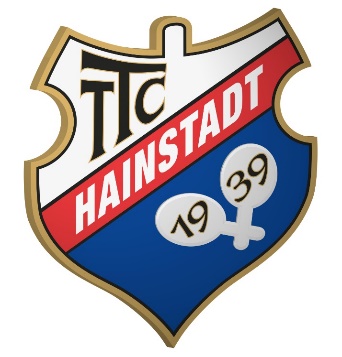 Mitglied im Hessischen TischtennisverbandMitglied im Landessportbund HessenHiermit beantrage ich die Mitgliedschaft und erkenne die Satzung an.Vorname und Nachname: _____________________________________________________________Geburtsdatum: 	_____________________		Geburtsort: ___________________________ Staatsangehörigkeit: _____________________Straße/Haus-Nr.: ____________________________________________________________________PLZ/Ort: ___________________________________________________________________________Telefon: ___________________________________________________________________________E-Mail-Adresse: _____________________________________________________________________Eintrittserklärung zum: _____________________Gewünschte Mitgliedsart: (bitte ankreuzen)Einverständniserklärung zur Veröffentlichung von Fotos/Videos/Tonaufnahmen Der TTC 1939 Hainstadt e.V. möchte seine Aktivitäten sowohl auf seiner Homepage als auch in Social-Media und in anderen Medien, wie Tageszeitungen oder Broschüren präsentieren. Zu diesem Zweck möchten wir Fotos/Videos/Tonaufnahmen aus dem Vereinsleben verwenden, auf denen Sie eventuell individuell erkennbar sind. Aus rechtlichen Gründen ("Recht am eigenen Bild") ist dies nur mit Ihrem Einverständnis möglich. Diese Einverständniserklärung gilt für alle Fotos/ Videos/Tonaufnahmen für Veröffentlichungen im Zusammenhang mit dem Verein, z.B. bei Veranstaltungen jeglicher Art. Die Veröffentlichung erfolgt unter anderem in Zeitungsartikeln, Berichten und Veröffentlichungen auf den Internetseiten und den Social-Media-Accounts des Vereins. Ich bin darüber informiert, dass Fotos/Videos/ Tonaufnahmen im Internet oder in sozialen Netzwerken weltweit abrufbar sind und von beliebigen Personen abgerufen werden können. Es kann nicht ausgeschlossen werden, dass eine Wiederverwendung und/oder Veränderung durch Dritte vorgenommen wird. Soweit die Einwilligung nicht widerrufen wird, gilt diese zeitlich unbeschränkt. Eine vollständige Löschung der veröffentlichten Fotos/Videos/Tonaufnahmen im Internet kann aus vorstehenden Gründen durch den TTC 1939 Hainstadt e.V. nicht sichergestellt werden. Der TTC 1939 Hainstadt e.V. kann nicht haftbar gemacht werden für jegliche Art und Form der Nutzung durch Dritte, wie z.B. für das Herunterladen von Fotos/Videos/Tonaufnahmen und deren anschließender Nutzung und/oder Veränderung. Diese Einwilligung ist freiwillig und kann jederzeit widerrufen werden. Der Widerruf der Einwilligung muss in Schriftform erfolgen. Aus der Verweigerung der Einwilligung oder ihrem Wiederruf entstehen Ihnen keine Nachteile.Hiermit erteile ich dem TTC 1939 Hainstadt e.V. die Erlaubnis, vereinsbezogene Fotos/Videos/Tonaufnahmen von mir zu erstellen und zu veröffentlichen. ____________	________________________	_________________________Datum			Unterschrift Mitglied			Unterschrift gesetzlicher VertreterSEPA-Lastschriftmandat: Ich ermächtige den TTC 1939 Hainstadt e.V., Zahlungen von meinem Konto mittels Lastschrift einzuziehen. Zugleich weise ich mein Kreditinstitut an, die vom TTC auf mein Konto gezogenen Lastschriften einzulösen. Hinweis: Ich kann innerhalb von acht Wochen, beginnend mit dem Belastungsdatum, die Erstattung des belasteten Betrages verlangen. Es gelten dabei die mit meinem Kreditinstitut vereinbarten Bedingungen.__________		_______________________		_______________________Datum			Ort					Unterschrift des KontoinhabersKinder, Schüler, Jugendliche (bis 18 Jahre)5,00 € monatlich60,00 € jährlichErwachsene7,00 € monatlich84,00 € jährlichSonderbeiträge (Rentner, Studierende u.a.)4,00 € monatlich48,00 € jährlichKreditinstitut (Name und BIC):IBAN:DEKontoinhaber: